DateNameCompanyAddress 1Address 2City, State ZipDear XXXXX,You love Rhode Island, right? What changes do you want to see?At United Way of Rhode Island, we believe that change is possible — but we need your help.When you give to United Way, you join a much larger team — one dedicated to investing in proven programs that bring real results. Thanks to donors like you, 26,070 Rhode Islanders received help with housing, food, and healthcare last year — Rhode Islanders like Laura:For two years, Laura called the doorway of an abandoned building in downtown Providence “home.” Being homeless was difficult; she was continuously harassed, but somehow managed to stay safe in an unsafe situation. Laura needed help but didn’t know where to turn — until a friend recommended visiting Better Lives Rhode Island (formerly PICA).After a few meetings, Laura and the director of Better Lives Rhode Island built a relationship of mutual trust, and Laura agreed to apply for services. With colder weather approaching, they worked to connect Laura with a women’s transitional program in Woonsocket; as a result, she slept with a roof over her head all winter.Eventually, Laura found permanent housing with the help of The Providence Center’s Home Base program. She now lives in a cozy apartment in the city, and with a place to call “home,” she looks forward to working again.As you can see, when we LIVE UNITED, people can access the resources they need to lead healthy lives.With your help, we can reach even more people and programs this year — some in your own community. Please consider making a corporate gift to our Community Impact Fund, because change only happens when we work together.Sincerely,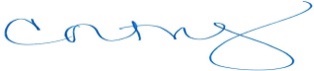 Cortney NicolatoPresident and CEO